SERVIÇO PÚBLICO FEDERAL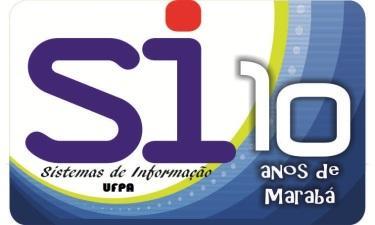 UNIVERSIDADE FEDERAL DO SUL E SUDESTE DO PARÁINSTITUTO DE GEOCIÊNCIAS E ENGENHARIASANEXO X – ATA DE APRESENTAÇÃO DE PROJETO FINAL DE CURSOResolução n° XX, de XX de xxxxxx de XXXX, do Conselho da Faculdade de Engenharia Elétrica que dispõe sobre a "Realização do Projeto Final de Curso (PFC) pelos discentes da Faculdade de Engenharia Elétrica".ANEXO X – ATA DE APRESENTAÇÃO DE PROJETO FINAL DE CURSOResolução n° XX, de XX de xxxxxx de XXXX, do Conselho da Faculdade de Engenharia Elétrica que dispõe sobre a "Realização do Projeto Final de Curso (PFC) pelos discentes da Faculdade de Engenharia Elétrica".Aos XXXXX e XXXXX de XXXXXX de XXXXXXXXX, às XXXXXXXX horas e XXXXXX minutos, reuniu-se no XXXXXXXXXXXXXX, de forma PRESENCIAL/REMOTA, para a apresentação do Projeto Final de Curso de Bacharelado em Engenharia Elétrica da FAEEL/IGE intitulado “TÍTULO DO TRABALHO”, o (a) discente NOME DO (A) DISCENTE, na presença da banca composta pelos (as) professores (as) TITULAÇÃO E NOME DO ORIENTADOR (A), TITULAÇÃO E NOME DO (A) PRIMEIRO (A) AVALIADOR (A) e TITULAÇÃO E NOME DO (A) SEGUNDO (A) AVALIADOR (A). Os resultados parcial e total da apresentação seguem abaixo: Aos XXXXX e XXXXX de XXXXXX de XXXXXXXXX, às XXXXXXXX horas e XXXXXX minutos, reuniu-se no XXXXXXXXXXXXXX, de forma PRESENCIAL/REMOTA, para a apresentação do Projeto Final de Curso de Bacharelado em Engenharia Elétrica da FAEEL/IGE intitulado “TÍTULO DO TRABALHO”, o (a) discente NOME DO (A) DISCENTE, na presença da banca composta pelos (as) professores (as) TITULAÇÃO E NOME DO ORIENTADOR (A), TITULAÇÃO E NOME DO (A) PRIMEIRO (A) AVALIADOR (A) e TITULAÇÃO E NOME DO (A) SEGUNDO (A) AVALIADOR (A). Os resultados parcial e total da apresentação seguem abaixo: AVALIAÇÃOAVALIAÇÃOAvaliador (a)PontuaçãoInforme o nome do (a) Orientador (a)Informe o nome do (a) Avaliador (a) 01Informe o nome do (a) Avaliador (a) 02Média de pontosConceito finalSituação (aprovado/reprovado)DATA, LOCAL E ASSINATURADATA, LOCAL E ASSINATURALocal, dia de mês de ano.________________________________________                   ________________________________________ Informe o nome completo do (a) Orientador (a)                       Informe o nome completo do (a) Avaliador (a) 01________________________________________                   ________________________________________ Informe o nome completo do (a) Avaliador (a) 02                    Informe o nome completo do (a) DiscenteLocal, dia de mês de ano.________________________________________                   ________________________________________ Informe o nome completo do (a) Orientador (a)                       Informe o nome completo do (a) Avaliador (a) 01________________________________________                   ________________________________________ Informe o nome completo do (a) Avaliador (a) 02                    Informe o nome completo do (a) Discente